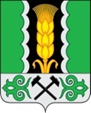 Российская ФедерацияРеспублика ХакасияСовет депутатов Новомихайловского сельсоветаАлтайского района Республики Хакасия РЕШЕНИЕ«15» ноября 2021 год                                                                                                          № 36с. НовомихайловкаОб утверждении стоимости движимого имущества, подлежащего учету в реестре муниципального имущества администрации Новомихайловского сельсовета В соответствии с Федеральным законом от 06.10.2003 № 131-ФЗ «Об общих принципах организации местного самоуправления в Российской Федерации», Приказом Минэкономразвития РФ от 30.08.2011 № 424 «Об утверждении Порядка ведения органами местного самоуправления реестров муниципального имущества», руководствуясь Уставом муниципального образования Новомихайловский сельсоветРЕШИЛ:1. Утвердить стоимость подлежащего учету в реестре муниципального имущества Администрации Новомихайловского сельсовета движимого имущества, находящегося в собственности Администрации Новомихайловского сельсовета в размере, превышающем 100 000 (сто тысяч) рублей, за исключением имущества, указанного в пункте 2 настоящего решения.2. Обязательному учету в реестре муниципального имущества Администрации Новомихайловский сельсовет подлежат следующие объекты муниципального имущества, независимо от их стоимости:2.1.Здания, строения, нежилые помещения.2.2.Объекты и сооружения инженерной, транспортной и социальной инфраструктуры (в том числе сети и коммуникации, автомобильные дороги, мосты, объекты социально-культурной сферы, исторические и культурные ценности, объекты благоустройства и озеленения, иные прочно связанные с землей объекты, перемещение которых без соразмерного ущерба его назначению невозможно, либо иное имущество, отнесенное законом к недвижимости).2.3. Объекты незавершенного строительства.2.4.Транспортные средства.2.5.Акции, иные ценные бумаги, доли (вклады) города в уставных (складочных) капиталах хозяйственных обществ, товариществ.2.6.Земельные участки, на которые зарегистрировано право муниципальной собственности.2.7.Муниципальный жилищный фонд, муниципальные унитарные предприятия, муниципальные учреждения и особо ценное движимое имущество.3. Организация учета, контроль за движением и сохранностью муниципального движимого имущества стоимостью не более 100 000 (сто тысяч) рублей, осуществляется органами местного самоуправления, муниципальными предприятиями и учреждениями самостоятельно в соответствии с нормами действующего законодательства, регулирующими бухгалтерский учет имущества.4.  Настоящее Решение  разместить на официальном сайте Администрации Новомихайловского сельсовета в сети Интернет.5. Контроль исполнения настоящего Решения оставляю за собой. Глава Новомихайловского сельсовета                                                      П.А. Лавринов